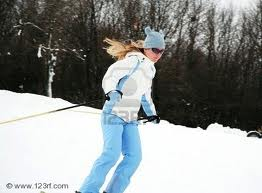 	Однажды ясным морозным утром я гуляла на лыжах по лесу. Когда я вышла к небольшой знакомой речке, ещё издали увидела у проруби маленькую бурую птичку. Она оживлённо бегала по льду и весело напевала какую-то мелодию.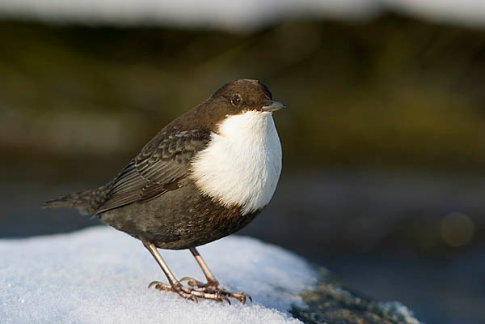 	Я осторожно подошла поближе. Птичка немного подскочила вверх, как на невидимом трамплине, и с размаху – бух в прорубь!	Сомнения исчезли: это же  оляпка – водяной воробей! Я вспомнила, что плотное и тёплое оперение птицы не намокает в воде. Оляпка смазывает его жиром, который выделяется хорошо развитой копчиковой железой. Вижу, как серебрится в воде тёмная спинка оляпки: птица плывёт, работая крыльями, как пловец руками. Вот оляпка уже быстро бежит по дну.  Вдруг она ненадолго остановилась, ловко перевернула клювом небольшой камешек и вытащила из-под него чёрного жука.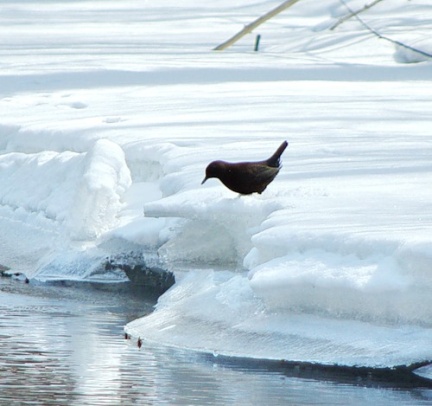 	Ещё через минуту она выскочила на лёд через другую прорубь, встряхнулась, и я вновь услышала её весёлую, звонкую песню!Задания по  литературному чтению1.Начни читать текст по сигналу учителя. Отметь галочкой то место, где закончил читать.2. Определи жанр произведения.1) сказка       2)  рассказ       3) стихотворение3.Найди в тексте ответ на вопрос.  Когда девочка гуляла на лыжах по лесу? Напиши_____________________________________________________________________________________________________________________________4. Дай название произведению. __________________________________________________________________Задания по русскому языку1.Найди в выписанном тобой предложении слово, обозначающее действие. Надпиши над ним:  д.2. Найди в выписанном тобой предложении слова, обозначающие предметы. Надпиши на ними:  п.3. Найди в выписанном тобой предложении слова, обозначающие признак предмета. Надпиши на ними:  п.п.4.Выбери слово, в котором букв больше, чем  звуков. 1) прорубь        2) бежит              3) льду5.Раздели слова этого предложения на слоги, поставь ударение:    Вот оляпка уже быстро бежит по дну.6.Найди родственные слова к слову темная.1)  темнеет        2)  темнота        3) температура        4) стемнелоЗадания по математике1.У одной оляпки  2 крыла. Сколько крыльев у 6 оляпок? 1) 4          2) 1          3) 122. В первый день оляпка съела 8 водяных жуков, а во второй день на 16 больше. Запиши вопрос задачи, если она решается так:8 + 16 =________________________________________________________________________3. Для парника была изготовлена рама со сторонами  и . Чему равен периметр данной рамы? 1)  23 м       2) 7 м      3) 14 м4. У какой птицы длина тела больше, чем у оляпки, но меньше, чем у орла.  голубь                   оляпка    	                     орёл                       колибри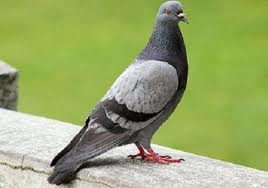 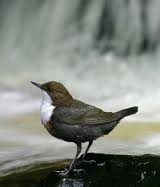 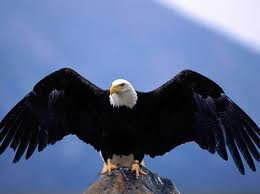 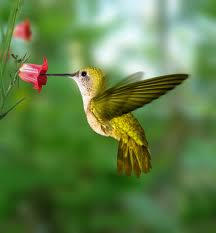      36 см                                  18 см                      90 см	                              7 см1) голубь           2) колибриЗадания по окружающему миру1. К какой группе относится главный герой произведения:1) птицы2) грызуны3) насекомые2. Найди в тексте ответ на вопрос:  Почему плотное и тёплое оперение птицы не намокает в воде? Напиши ответ. ___________________________________________________________________ 3.Чем питается оляпка?1) рыба       2) водоросли    3) жуки4.Как называют оляпку по-другому?  Напиши__________________________________________________________________5. Оляпка улетает на зиму в тёплые края? Напиши __________________________________________________________________